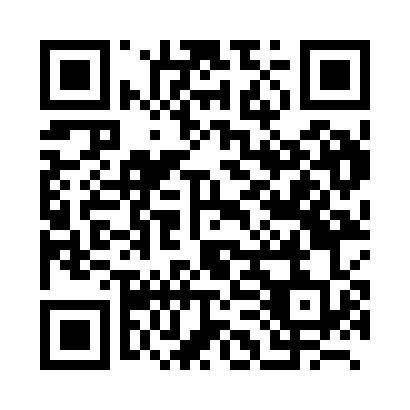 Prayer times for Fronville, BelgiumWed 1 May 2024 - Fri 31 May 2024High Latitude Method: Angle Based RulePrayer Calculation Method: Muslim World LeagueAsar Calculation Method: ShafiPrayer times provided by https://www.salahtimes.comDateDayFajrSunriseDhuhrAsrMaghribIsha1Wed3:516:131:355:378:5811:102Thu3:486:111:355:389:0011:133Fri3:456:101:355:389:0211:164Sat3:426:081:355:399:0311:195Sun3:386:061:355:409:0511:216Mon3:356:041:355:409:0611:247Tue3:326:031:355:419:0811:278Wed3:286:011:355:419:0911:309Thu3:256:001:355:429:1111:3310Fri3:225:581:355:439:1211:3611Sat3:205:561:355:439:1411:3912Sun3:195:551:355:449:1511:4213Mon3:185:541:355:449:1711:4314Tue3:185:521:355:459:1811:4415Wed3:175:511:355:459:1911:4416Thu3:175:491:355:469:2111:4517Fri3:165:481:355:469:2211:4518Sat3:165:471:355:479:2411:4619Sun3:155:451:355:489:2511:4720Mon3:155:441:355:489:2611:4721Tue3:145:431:355:499:2811:4822Wed3:145:421:355:499:2911:4923Thu3:145:411:355:509:3011:4924Fri3:135:401:355:509:3111:5025Sat3:135:391:355:519:3311:5026Sun3:125:381:355:519:3411:5127Mon3:125:371:365:529:3511:5128Tue3:125:361:365:529:3611:5229Wed3:125:351:365:529:3711:5330Thu3:115:341:365:539:3811:5331Fri3:115:331:365:539:3911:54